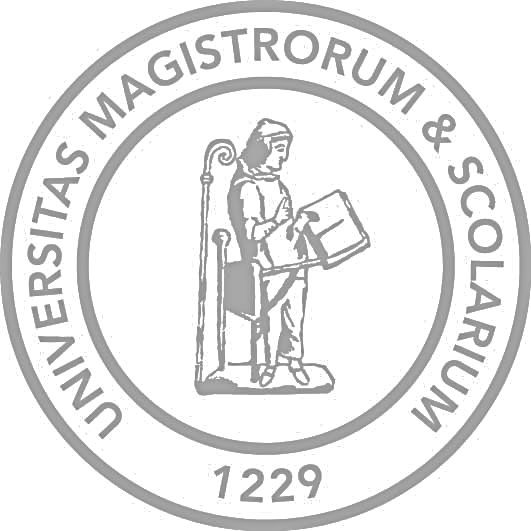 THÈSE de DOCTORATde l’UNIVERSITÉ TOULOUSE CAPITOLEPrésentée et soutenue parMadame Monsieur XXXXXXXXXXLe dateTITRE : XXXXXXXÉcole doctorale XXXXX Spécialité XXXXXUnité de recherche : XXXXXThèse dirigée par Prénom et Nom du/des Directeur de thèseComposition du jury Rapporteur : XXXXXRapporteur : XXXXXExaminateur : XXXXX Directeur de thèse : XXXXX Co-directeur de thèse : XXXXX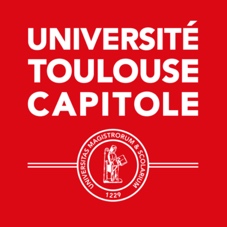 